*注意：请尽可能使用chrome，safari，火狐，IE11等新浏览器保障最佳操作效果学校注册请登录网址http://qsjh.doctorz.cn/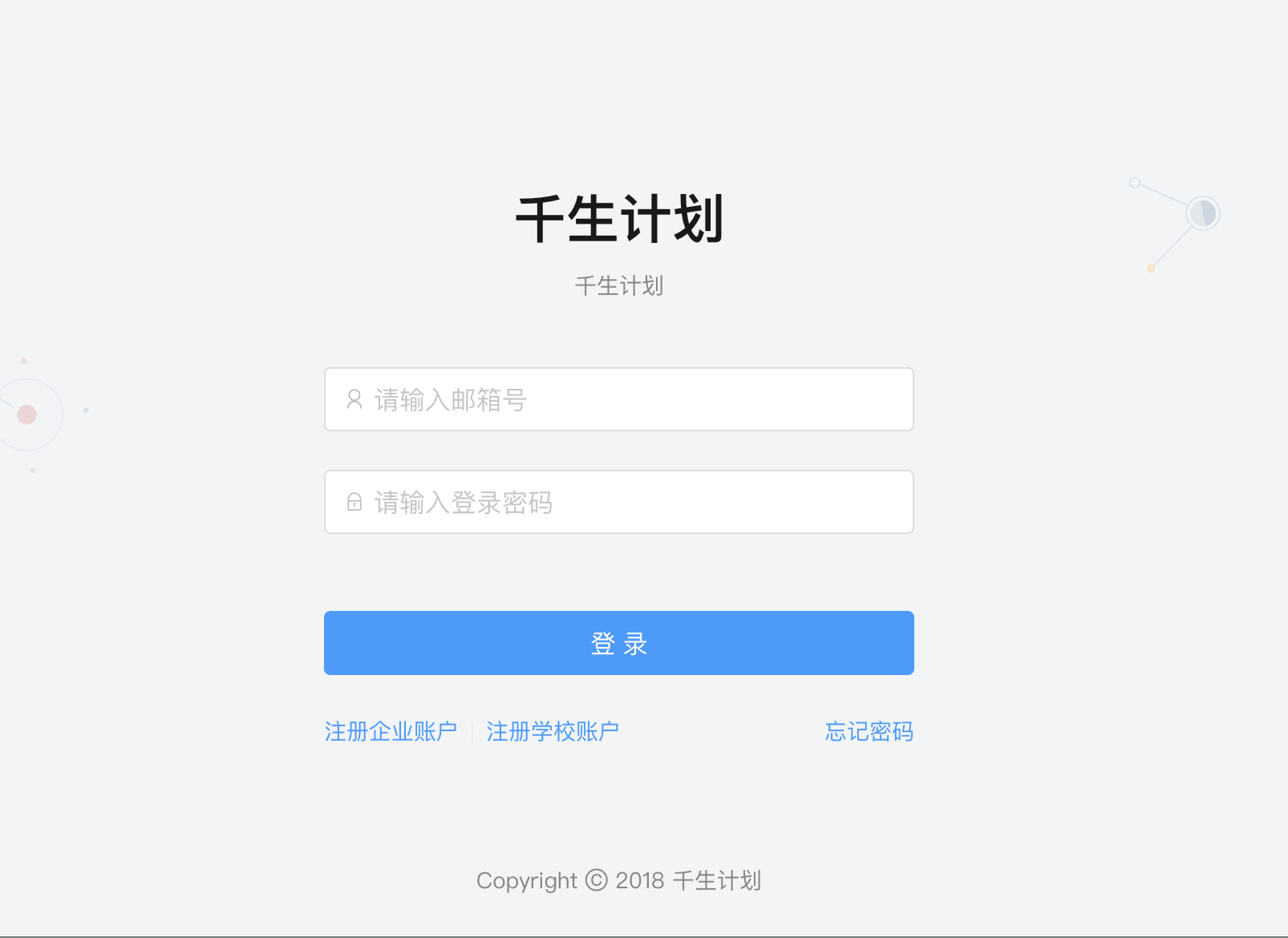 点击“注册学校账户”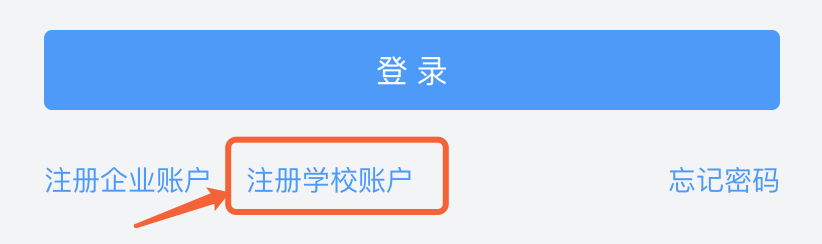 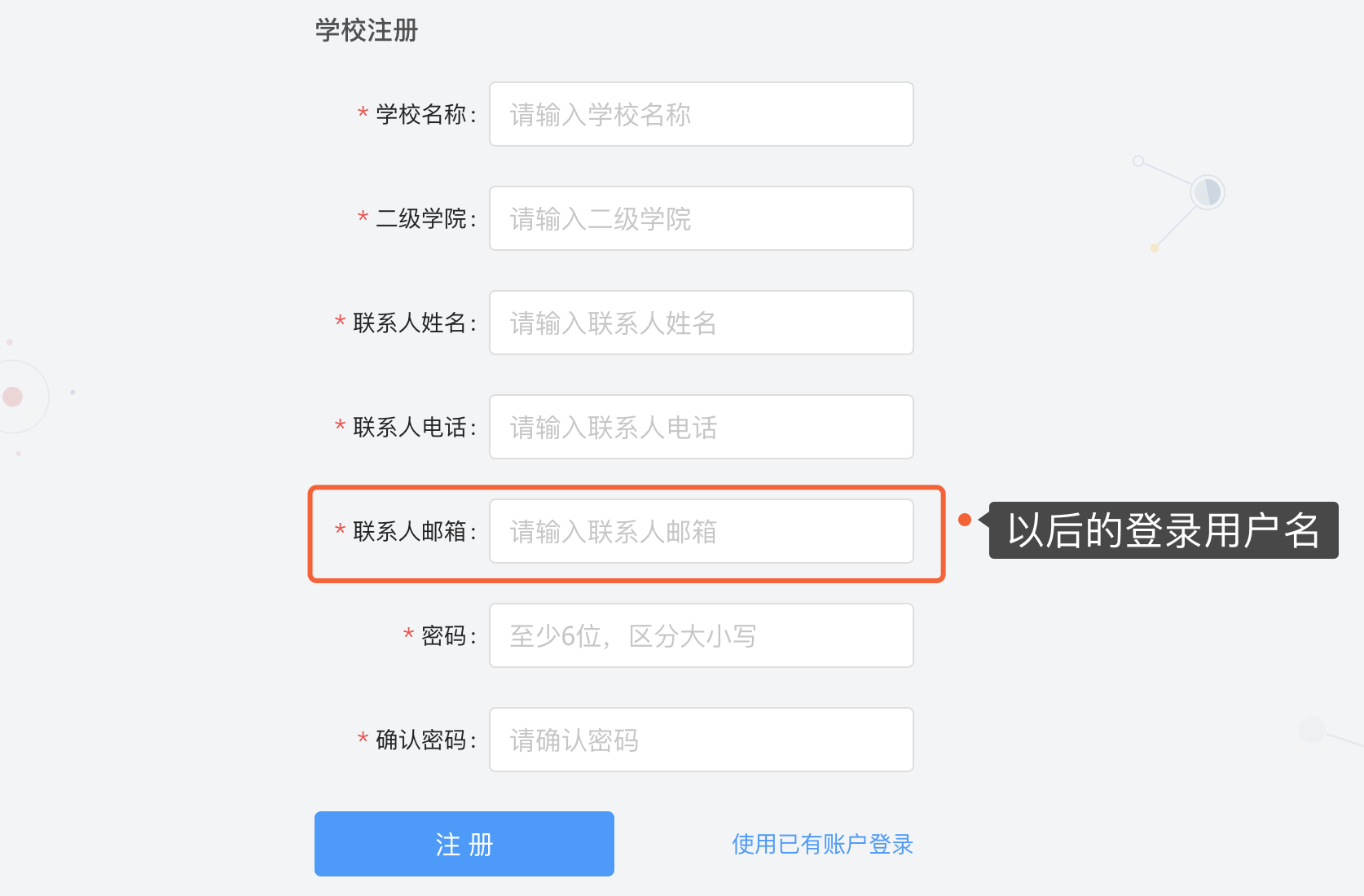 按页面要求填写完注册信息并单击注册按钮；注意联系人邮箱为以后的登录用户名；审核通过后可以即可用此账户登录并管理实习老师和学生的账户信息，并查看学生和的实习岗位录用情况。注册成功后会显示结果，请耐心等待管理员审核；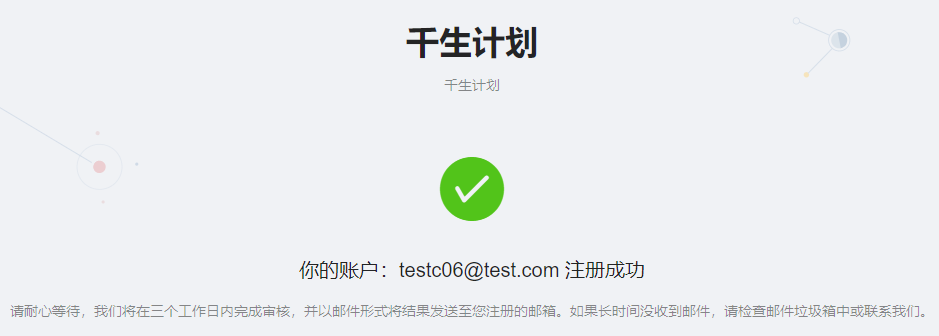 